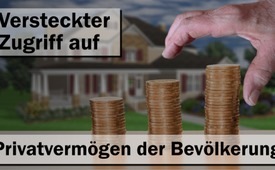 Versteckter Zugriff auf Privatvermögen der Bevölkerung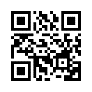 Im Herbst 2019, also noch vor Beginn der Corona-Pandemie, wurden Gesetzesänderungen im Deutschen Bundestag beschlossen, durch die man den Bürger ab dem 1.4.2024 für Impfschäden zur Kasse bitten kann.Im Herbst 2019, also noch vor Beginn der Corona-Pandemie, wurden Gesetzesänderungen im Deutschen Bundestag beschlossen, durch die man den Bürger ab dem 1.1.2024 für Impfschäden zur Kasse bitten kann. Eine Änderung betrifft das Lastenausgleichsgesetz, über das in der Nachkriegszeit Bürger mit Sachvermögen, insbesondere Immobilien, gesondert besteuert wurden. Nun wurde im Artikel 21 Lastenausgleichsgesetz ein Verweis auf das Bundesversorgungsgesetz Paragraph 276 eingefügt, in dem wiederum auf das ebenfalls im Herbst 2019 vom Bundestag verabschiedete „Vierzehnte Sozialgesetzbuch“ verwiesen wird. Dieses „Vierzehnte Sozialgesetzbuch“, das im Herbst 2019 neu geschaffen wurde, regelt die Entschädigung für Impfschäden, die sich durch empfohlene Impfungen ergeben. Zusammengefasst bedeutet das, der Staat kann ab dem 1.1.2024 einen Lastenausgleich mithilfe der Vermögenswerte der Bevölkerung für die Entschädigung von Impfgeschädigten durchführen. Was wusste der Gesetzgeber schon vor der Corona-Pandemie von der daraus resultierenden umfangreichen Impfaktion und deren massiven Schäden, dass er sich dazu genötigt sah, eine solch versteckte Gesetzgebung zu beschließen?von pg; gfQuellen:https://bit.ly/3s5ffMg
https://bit.ly/3s4aDpS
https://bit.ly/3Ib1bqd
https://bit.ly/36w7Ptl
https://bit.ly/35fl1lr
https://bit.ly/3H6NtDwDas könnte Sie auch interessieren:#Impfen - Impfen – ja oder nein? Fakten & Hintergründe ... - www.kla.tv/Impfen

#JustizGesetze - Justiz & Gesetze - www.kla.tv/JustizGesetze

#Finanzen - www.kla.tv/Finanzen

#Finanzsystem - Geld regiert die Welt ... - www.kla.tv/FinanzsystemKla.TV – Die anderen Nachrichten ... frei – unabhängig – unzensiert ...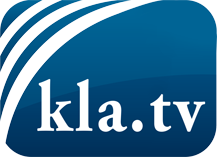 was die Medien nicht verschweigen sollten ...wenig Gehörtes vom Volk, für das Volk ...tägliche News ab 19:45 Uhr auf www.kla.tvDranbleiben lohnt sich!Kostenloses Abonnement mit wöchentlichen News per E-Mail erhalten Sie unter: www.kla.tv/aboSicherheitshinweis:Gegenstimmen werden leider immer weiter zensiert und unterdrückt. Solange wir nicht gemäß den Interessen und Ideologien der Systempresse berichten, müssen wir jederzeit damit rechnen, dass Vorwände gesucht werden, um Kla.TV zu sperren oder zu schaden.Vernetzen Sie sich darum heute noch internetunabhängig!
Klicken Sie hier: www.kla.tv/vernetzungLizenz:    Creative Commons-Lizenz mit Namensnennung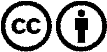 Verbreitung und Wiederaufbereitung ist mit Namensnennung erwünscht! Das Material darf jedoch nicht aus dem Kontext gerissen präsentiert werden. Mit öffentlichen Geldern (GEZ, Serafe, GIS, ...) finanzierte Institutionen ist die Verwendung ohne Rückfrage untersagt. Verstöße können strafrechtlich verfolgt werden.